 ANEXO II - FORMULÁRIO DE REQUERIMENTO PARA ADMISSÃO NA OEP No âmbito do Termo de Reciprocidade entre o CONFEA e a Ordem dos Engenheiros de Portugal, assinado em 29 de setembro de 2015.
IDENTIFICAÇÃONOME COMPLETO 	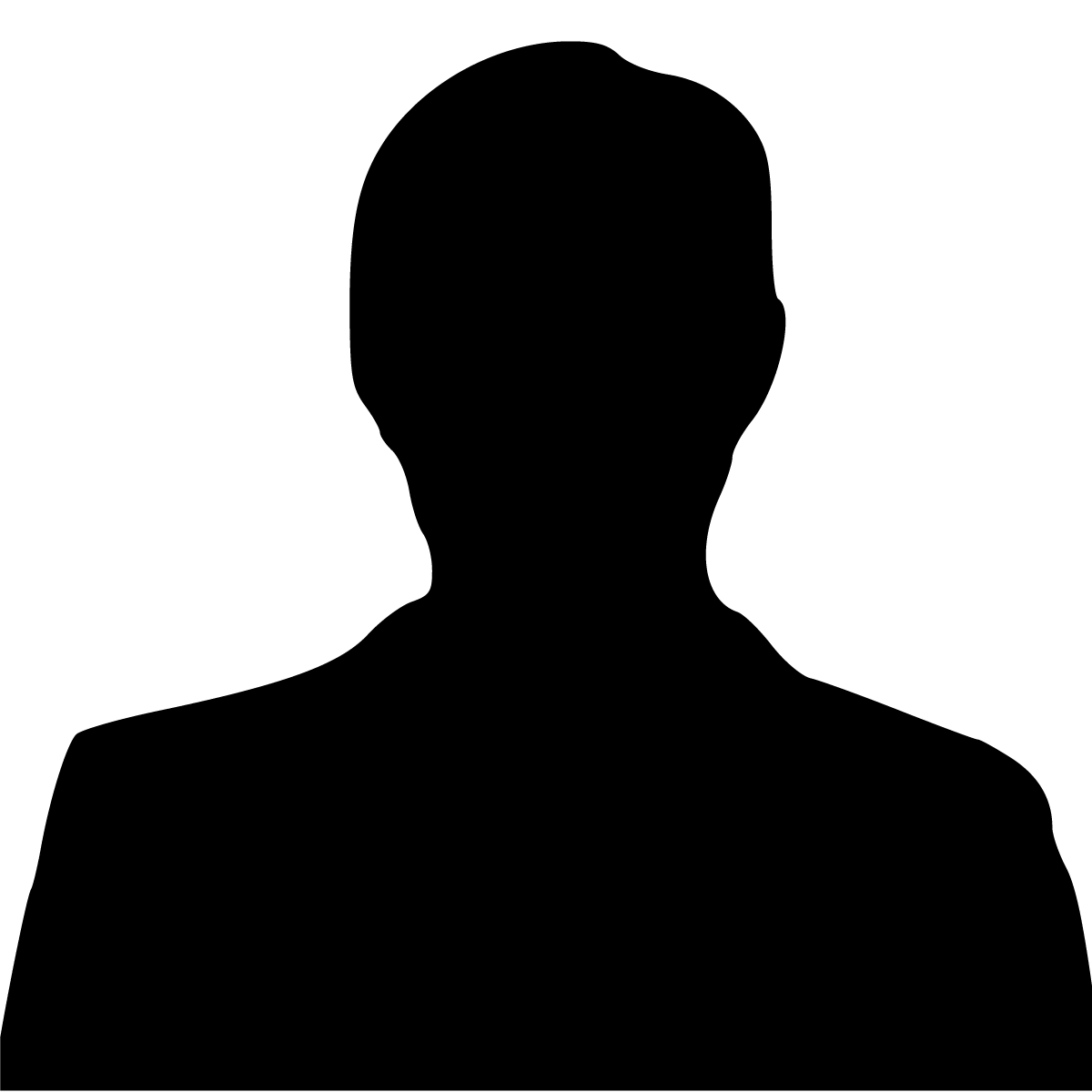 FILIAÇÃO:NOME DO PAI……………………………..……………………………………………………………………………………………………………………NOME DA MÃE………………………………………………………………………………………………………………………………………………….RNP.......................…………….............NATURAL DE ……………..................................................................................…NASCIDO EM ………/ ………/ ………NACIONALIDADE  ……………………….……………………………… CPF 	PASSAPORTE N.º ………………………………………………………….….. DATA DE VALIDADE …………/ …….……/ 	ENDEREÇO RESIDENCIAL 	CIDADE/ESTADO ………………………………..………..………..…………  CEP ……………..…….……..……  PAÍS 	TEL ...............................................  CEL…………………………………………..E-MAIL 	*ATIVIDADE PROFISSIONAL ATUAL  	*ENDEREÇO PROFISSIONAL 	*ATIVIDADE PROFISSIONAL A EXERCER EM PORTUGALEMPRESA …………………………………………………………………………………………………. FUNÇÃO 	ENDEREÇO 	TEL …………………………………….. …E-MAIL 	*RESIDÊNCIA EM PORTUGALENDEREÇO 	CIDADE ……………………………………………………………………………ESTADO…………………………………………..………. CÓDIGO POSTAL 	RECEBIMENTO DA CÉDULA PROFISSIONALREGIÃO DA OEP 	Declaro que estou ciente, tendo em conta o disposto no Termo de Reciprocidade entre o CONFEA /CREA e a OEP, que estou obrigado a manter o registro ativo e adimplente em ambas as instituições.Data …………/…….…/…………                                             Assinatura 	* Preenchimento não obrigatório.DOCUMENTAÇÃO ANEXA:- Cópia autenticada do Passaporte- Cópia autenticada da Carteira Profissional- 1 Fotografia coloridaO(a) funcionário (a):
_____________________________________________________
Data e hora do recebimento:____________